AL KINDI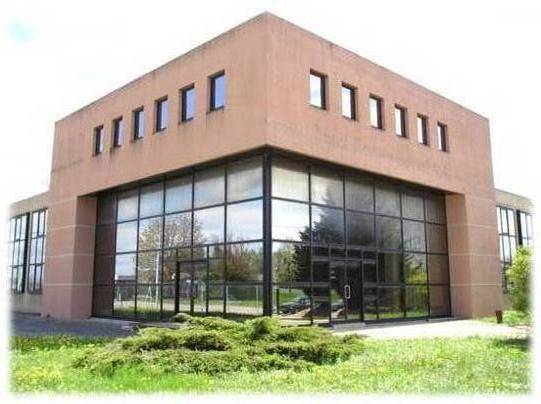 Établissement d’enseignement privéHéritage, Endurance, SuccèsDécines, le 11/01/2016Objet: Mise en place d’un cycle de conférences et d’ateliers durant l’année 2015-2016.     Chers parents d’élèves,Nous avons le plaisir de vous annoncer que notre établissement organisera tout au long de cette année un cycle de conférences et d’ateliers, dont le but est d’initier les élèves à l’éducation civique et religieuse.L’objectif  de ces assises, impulsées par plusieurs professeurs de l’établissement, dont le professeur de religion, en collaboration avec le CDI, est de sensibiliser nos élèves aux problématiques actuelles concernant les jeunes et leur rapport à la société et à la religion.Des thèmes divers seront ainsi traités, dans le cadre de conférences et d’ateliers qui seront organisés en dehors des heures de cours et animés par des spécialistes.La présence des élèves à ces ateliers et conférences n’est pas obligatoire, mais vivement recommandée. Les élèves conviés à participer à ces ateliers et conférences sont les élèves de la 4ème à la Terminale.Les conférences auront lieu les mercredis, et les ateliers les vendredis après-midis.Vous trouverez en verso le planning des conférences et ateliers programmés pour l’année  2015-2016.Seuls les élèves qui se seront inscrits et qui auront rendus leurs coupons d’autorisation par leur représentant légal pourront assister aux conférences et ateliers.Le prochain atelier pour les filles aura lieu le Vendredi 5 février, de 12h30 à 15h, et portera sur les inconvénients de la promiscuité dans le domaine scolaire. Un mot sera distribué aux élèves avec le détail de l’atelier.      Veuillez agréer chers parents, l’expression de nos salutations distinguées.			Le Directeur					Yassine BENZADACONFERENCESDate et horaire de la conférenceThème de la conférenceIntervenantConférence n°1 Pour les élèvesLe Mercredi   09/12de 13h15 à 16hsuivi d’une partie de questions réponses des élèves« Le sens de l’engagement »M.Ali ADDAS, avocat au barreau de LyonConférence n°2A l’attention de tous les parents d’élèves Mercredi 02/03De 18h à 20h « Relations parents-adolescents » Mme Ghezlene KHANFOUSS, Maître praticienne de PNL à ChambéryetMme Nour KUPKA-ABBAS formatrice en éducation bienveillante.Conférence n°3 Pour les élèvesMercredi 16/03De 13h15 à 15h« L’utilisation éthique des réseaux sociaux »M.Abdallah DLIOUAH, Imam à la mosquée de ValenceConférence n°4Pour les élèvesMercredi 08/04De 13h30 à 15h« Relation filles/garçonsRelation parenfants »M. El Houssine OUMMALI, Imam (PSM Rhône-Alpes)ATELIERS Date et horaires de l’atelierThème abordéAtelier n°1Vendredi 08/0112h30 à 15hBilan sur le thème de l’engagement qu’on a évoqué dans la conférence du 09/12/0215Travail sur l’engagement avec soi-même, avec Dieu, avec les parents.Atelier n°2Vendredi 05/02 12h30 – 15hLes inconvénients de la promiscuité dans le domaine scolaireAtelier n°3Vendredi 04/0312h30-16hAtelier sur les réseaux sociaux (répartition en 2 groupes, entre les lycéens et les collégiens)Atelier n°4Vendredi 01/0412h30h-16hA définir Atelier n°5Vendredi 03/06A définir 